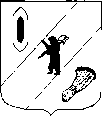 АДМИНИСТРАЦИЯ  ГАВРИЛОВ-ЯМСКОГОМУНИЦИПАЛЬНОГО  РАЙОНАПОСТАНОВЛЕНИЕ 23.03. 2015   № 450Об утверждении Плана первоочередных мероприятий по обеспечению устойчивого развития экономики и социальной стабильности в Гаврилов-Ямском муниципальном районе на 2015 год и плановый период 2016-2017 годовВо исполнение Плана первоочередных мероприятий по обеспечению устойчивого развития экономики и социальной стабильности в 2015 году, утверждённого распоряжением Правительства Российской Федерации от 27 января 2015 года № 98-р, руководствуясь постановлением Правительства Ярославской области от 13 февраля 2015 года № 128-п «Об утверждении  Плана первоочередных мероприятий по обеспечению устойчивого развития экономики и социальной стабильности в Ярославской области на 2015 год и плановый период 2016 и 2017 годов», решением Собрания представителей Гаврилов-Ямского муниципального района от 19.03.2015 № 11 «О Плане первоочередных мероприятий по обеспечению устойчивого развития экономики и социальной стабильности в Гаврилов-Ямском муниципальном районе на 2015 год и плановый период 2016-2017 годов», статьёй  26 Устава Гаврилов-Ямского муниципального района,АДМИНИСТРАЦИЯ МУНИЦИПАЛЬНОГО РАЙОНА ПОСТАНОВЛЯЕТ:Утвердить прилагаемый План первоочередных мероприятий по обеспечению устойчивого развития экономики и социальной стабильности в Гаврилов-Ямском муниципальном районе на 2015 год и плановый период 2016-2017 годов.Постановление опубликовать в районной массовой газете «Гаврилов-Ямский вестник» и разместить на официальном сайте Администрации муниципального района в сети Интернет.Постановление вступает в силу с момента подписания.Глава Администрациимуниципального района					В.И.СеребряковПриложение к постановлению Администрации муниципального районаот 23.03.2015 г. №  450                ПЛАНпервоочередных мероприятий по обеспечению устойчивого развития экономики и социальной стабильности в Гаврилов-Ямском муниципальном районе на 2015 год и плановый период 2016-2017 годовОбщие положенияПлан первоочередных мероприятий по обеспечению устойчивого развития экономики и социальной стабильности в Гаврилов-Ямском муниципальном районе на 2015 год и плановый период 2016-2017 годов (далее - План) разработан в соответствии с Планом первоочередных мероприятий по обеспечению устойчивого развития экономики и социальной стабильности в 2015 году, утверждённым распоряжением Правительства Российской Федерации от 27 января 2015 года № 98-р, с Планом первоочередных мероприятий по обеспечению устойчивого развития экономики и социальной стабильности в Ярославской области на 2015 год и плановый период 2016 и 2017 годов, утверждённым постановлением Правительства области от 13 февраля 2015 года № 128-п, с целью мониторинга и контроля выполнения мероприятий.Выполнение мероприятий Плана позволит стабилизировать ситуацию в экономике и социальной сфере муниципального района, контролировать ситуацию на потребительском рынке, не допускать экономического спада и повышения напряжённости на рынке труда, способствовать стабильной работе аграрного сектора.Деятельность Администрации Гаврилов-Ямского муниципального района в текущем году будет осуществляться исходя из следующих основных приоритетов:- обеспечение эффективной социальной защиты населения (будет продолжено обеспечение повышения эффективности реализуемых социальных программ);- поддержка производственного и потребительского секторов экономики (усилия по поддержке реального сектора экономики сосредоточены в первую очередь на поддержке социально значимых предприятий и организаций, импортозамещения);- поддержка развития малого и среднего предпринимательства путём создания благоприятного делового климата, снижения административных барьеров (при осуществлении поддержки малого  и среднего бизнеса приоритет будет смещён в сторону поддержки производственного сектора);- поддержка строительной отрасли (в целях реализации программы «Жильё для российской семьи» в рамках государственной программы Российской Федерации «Обеспечение доступным и комфортным жильём и коммунальными услугами граждан Российской Федерации», утверждённой постановлением Правительства Российской Федерации от 15 апреля 2014 года № 323, будет осуществляться строительство жилья экономкласса);- оптимизация бюджетных расходов за счёт выявления и сокращения неэффективных затрат, концентрации ресурсов на приоритетных направлениях развития и выполнения социальных обязательств.Планом также предусмотрен мониторинг и контроль ситуации в экономике и социальной сфере.Перечень первоочередных мероприятий не является исчерпывающим и будет при необходимости дополняться новыми антикризисными мерами.II. Перечень первоочередных мероприятийСписок используемых сокращенийУО		- Управление образования Администрации Гаврилов-Ямского муниципального района;УФ		- Управление финансов Администрации Гаврилов-Ямского муниципального района;УЖКХКСП	- Управление жилищно-коммунального хозяйства, капитального строительства и природопользования Администрации Гаврилов-Ямского муниципального района;УАГИЗО	- Управление архитектуры, градостроительства, имущественных и земельных отношений  Администрации Гаврилов-Ямского муниципального района;УКТСиМП	- Управление культуры, туризма, спорта и молодёжной политики Администрации Гаврилов-Ямского муниципального районаОЭПДИ	- отдел экономики, предпринимательской деятельности и инвестиций Администрации Гаврилов-Ямского  муниципального района;ОСХ	- отдел сельского хозяйства Администрации Гаврилов-Ямского муниципального района;ОМЗ	- отдел по муниципальным закупкам Администрации Гаврилов-Ямского муниципального района;ИАО		- информационно-аналитический отдел Администрации Гаврилов-Ямского муниципального района.№п/пНаименованиемероприятияВид документа(проект)СрокОтветственные исполнителиИсточники и объем финансиро-вания, млн. рублей (оценка)Ожидаемый результат1234567I. Активизация экономического ростаI. Активизация экономического ростаI. Активизация экономического ростаI. Активизация экономического ростаI. Активизация экономического ростаI. Активизация экономического ростаI. Активизация экономического ростаСтабилизационные мерыСтабилизационные мерыСтабилизационные мерыСтабилизационные мерыСтабилизационные мерыСтабилизационные мерыСтабилизационные меры1.Оптимизация расходов бюджета с целью формирования бюджета Гаврилов-Ямского муниципального района  с 2016 года  с профицитом до уровня 3 процентовпроектрешения Собрания представителей Гаврилов-Ямского МР31 декабря 2015 г.заместители Главы Администрации МР-профицит бюджета муниципального района до уровня  3 процентов к налоговым и неналоговым доходам2.Реализация Комплексной Дорожной карты по улучшению инвестиционного климата на территории Гаврилов-Ямского муниципального района постановление Администрации Гаврилов-Ямского МР от 30.01.2015 № 123 «О Комплексной Дорож-ной карте по улучше-нию инвестиционного климата на территории Гаврилов-Ямского муниципального района»31 декабря 2015 г.УАГИЗО;ОЭПДИ;-снижение админи-стративных барьеров для улучшения инвестиционного климата в Гаврилов-Ямском МР и привлечения инвестиций3.Проведение мероприятий по вовлечению в хозяйственный оборот имущества, находящегося в собственности Гаврилов-Ямского МР  (в том числе земельных участков)План реализации меро-приятий по вовлечению в хозяйственный обо-рот имущества, находя-щегося в собственности Гаврилов-Ямского МР  (в том числе земельных участков)01 апреля2015 г.УАГИЗО -обеспечение плано-вых поступлений  доходов; обеспечение хозяйствующих субъектов имуще-ством, необходимым для осуществления хозяйственной деятельности4.Проведение мероприятий по мобилизации налогов, поступающих в бюджет муниципального района, и арендной платы за землю и имущество Гаврилов-Ямского муниципального района:- заседание Комиссии по работе с предприятиями должниками, укреплению налоговой дисциплины, легализация налоговой базы.План работы Комиссии по работе с предприятиями должниками, укреплению налоговой дисциплины, легализация налоговой базы. 31 декабря 2017 г.УФ;УАГИЗО-рост налоговых и арендных поступле-ний в БМР, взима-емых с юридических и физических лиц - ежегодно не менее 1,1% к налоговым и неналоговым доходам5.Проведение мероприятий по выявлению собственников земельных участков и другого недвижимого имущества и привлечения их к налогообложению, содействие в оформлении прав собственности на земельные участки и имущество физическими лицамидо 31 декабря  2016УАГИЗОрост налоговых поступлений в БМР, взымаемых с юридических и физических лиц - ежегодно не менее 0,1% к налоговым и неналоговым доходам 6.Принятие мер, направленных на сокращение объемов дебиторской и кредиторской задолженности и обеспечивающие:- инвентаризацию числящейся на балансовом учете дебиторской задолженности;- выявление безнадежной к взысканию дебиторской задолженности;- взыскание задолженности по платежам в муниципальный бюджет.31 декабря 2015УЖКХКСП,УАГИЗО,УКТС и МПСокращение неэффективных расходов бюджета муниципального района - не менее 1%Повышение эффективности муниципального управленияПовышение эффективности муниципального управленияПовышение эффективности муниципального управленияПовышение эффективности муниципального управленияПовышение эффективности муниципального управленияПовышение эффективности муниципального управленияПовышение эффективности муниципального управления7.Совершенствование системы управления  муниципальными унитарными предприятиями и хозяйственными обществами с участием Гаврилов-Ямского муниципального района-31 декабря 2016 г.УАГИЗО;УФ; -обеспечение плано-вых поступлений в БМР доходов в виде части прибыли муниципальных унитарных пред-приятий/ дивидендов по акциям (долям) хозяйственных обществ с участием Гаврилов-Ямского МР; сохранение уровня занятости в муниципальных унитарных предпри-ятиях и хозяйст-венных обществах с участием Гаврилов-Ямского МР8.Организация предоставления  муниципаль-ных услуг в электронной форме на Едином портале государственных и муниципальных услуг, в многофункциональном центре по принципу «одного окна», организация межведомственного электронного взаи-модействия (Указ Президента Российской Федерации от 7 мая 2012 года № 601 «Об основных направлениях совершенствования системы государственного управления») постановление Администрации Гаврилов-Ямского МР от 18.02.2013 № 233 «Об утверждении Перечня муниципаль-ных услуг, предо-ставляемых в много-функциональных центрах предостав-ления государственных и муниципальных услуг»;31 декабря 2016 годОЭПДИ;ИАО;-снижение издержек (временных, финансовых); исключение коррупционного фактора9.Оптимизация штатной численности  ОМСУ  Гаврилов-Ямского МРраспоряжение Администрации Гаврилов-Ямского МР от 26.01.2015 № 6-р «Об организационно-штатных мероприятиях»;01 февраля 2015 г.Заместители Главы Администрации Гаврилов-Ямского МР-сокращение  затрат на содержание управленческого аппарата на 11 процентов10.Оптимизация структуры   местной администрации при добровольной  передаче  полномочий  с уровня поселений на уровень муниципального  районаСоглашение о передаче полномочийДо 31.12.2016гЗаместители Главы Администрации Гаврилов-Ямского МРСокращение затрат на содержание управленческого персоналаПоддержка малого и среднего предпринимательстваПоддержка малого и среднего предпринимательстваПоддержка малого и среднего предпринимательстваПоддержка малого и среднего предпринимательстваПоддержка малого и среднего предпринимательстваПоддержка малого и среднего предпринимательстваПоддержка малого и среднего предпринимательства11.Реализация Комплексной Дорожной карты по улучшению инвестиционного климата на территории Гаврилов-Ямского муниципального района, включающей «дорожные карты» в сфере поддержки малого и среднего предпринимательства постановление Администрации Гаврилов-Ямского МР от 30.01.2015 № 123 «О Комплексной Дорож-ной карте по улучше-нию инвестиционного климата на территории Гаврилов-Ямского муниципального района»31 декабря 2015 г.ОЭПДИ;МУ «Центр поддержки и развития предприни-мательства»-оказание поддержки субъектам малого и среднего предприни-мательства 12.Формирование специализированной базы тендеров закупок товаров (работ, услуг), участие в которых могут принять субъекты малого и среднего предпринимательства, с целью последующего размещения информации на интернет-ресурсах-30 декабря2015 г.ОМЗ;-увеличение доли заключенных с субъектами малого предприниматель-ства контрактов по процедурам торгов и запросов котировок, проведенным для субъектов малого предприниматель-ства в контрактной системе в сфере закупок товаров, работ, услуг для обеспечения  муни-ципальных нужд, в общей стоимости заключенных  муниципальных контрактов в районе - не ниже 15%II. Поддержка отраслей экономикиII. Поддержка отраслей экономикиII. Поддержка отраслей экономикиII. Поддержка отраслей экономикиII. Поддержка отраслей экономикиII. Поддержка отраслей экономикиII. Поддержка отраслей экономикиАгропромышленный комплексАгропромышленный комплексАгропромышленный комплексАгропромышленный комплексАгропромышленный комплексАгропромышленный комплексАгропромышленный комплекс13.Оказание содействия по завершению начатых инвестиционных проектов в сфере агропромышленного комплекса-30 декабря 2016 г.ОСХ;-вывод на проектную мощность вновь созданных производ-ственных объектов в агропромышленном комплексе14.Подготовка инвестиционных площадок для привлечения потенциальных инвесторов в агропромышленный комплекс района31 декабря 2015 годаОСХ;привлечение потенциальных инвесторов на территорию района15.Организация участия представителей товаропроизводителей Гаврилов-Ямского МР в выставочно-ярмарочных мероприятиях -30 декабря2015 г.Заместители Главы Администрации Гаврилов-Ямского МР-стимулирование продвижения  товаров местных товаропроизводителей на региональном рынке Жилищное строительство и  жилищно-коммунальное хозяйствоЖилищное строительство и  жилищно-коммунальное хозяйствоЖилищное строительство и  жилищно-коммунальное хозяйствоЖилищное строительство и  жилищно-коммунальное хозяйствоЖилищное строительство и  жилищно-коммунальное хозяйствоЖилищное строительство и  жилищно-коммунальное хозяйствоЖилищное строительство и  жилищно-коммунальное хозяйство16.Систематическое рассмотрение на заседаниях рабочей группы вопросов  своевременности и полноты оплаты за потребленные энерго-ресурсы юридическими и физическими лицамипротоколы рабочей группы31 декабря 2015 г.Члены рабочей группы;УЖКХКСП;-обеспечение выполнения графиков погашения задолженности за потребленные энергоресурсы17.Выполнение краткосрочного плана капитального ремонта общего имущества в многоквартирных домах постановление Правительства области от 02.02.2015 № 63-п «О внесении изменения в   постановление  Пра-вительства  области от  28.03.2014  № 275-п»;постановление Адми-нистрации городского поселения Гаврилов-Ям от 26.01.2015 №27 «Об утверждении регио-нального краткосроч-ного плана реализации региональной програм-мы капитального ре-монта общего имущест-ва в многоквартирных домах городского поселения Гаврилов-Ям на 2014 – 2043 годы на 2014 и 2015 годы»; постановление Адми-нистрации Великосель-ского сельского поселе-ния от 18.08.2014 №172 «Об утверждении муниципального краткосрочного плана реализации регио-нальной программы капитального ремонта общего имущества в многоквартирных домах Великосельского сельского поселения на 2014-2043 годы на 2015год»; постановление Адми-нистрации Шопшин-ского сельского поселе-ния от 03.02.2015 №19 «Об утверждении муниципального краткосрочного плана реализации регио-нальной программы капитального ремонта общего имущества в многоквартирных домах Шопшинского сельского поселения на 2014-2043 годы на 2015год»31 декабря 2015 г.Администрация городского поселения Гаврилов-Ям; Администрация Великосельского сельского поселения; Администрация Шопшинского сельского поселения;УЖКХКСП;проведение капитального ремонта в 10 многоквартирных домах  городского поселения Гаврилов-Ям, Великосельского и Шопшинского сельских поселений 18.Содействие в реализации государственной поддержки молодых семей Ярославской об-ласти в приобретении (строительстве) жилья на территории Гаврилов-Ямского МР (поста-новление Правительства области от 26.01.2011 № 9-п «Об утверждении регио-нальной программы «Стимулирование разви-тия жилищного строительства на территории Ярославской области» на 2011 – 2020 годы»)31 декабря 2015 г.Администрации поселений Гаврилов-Ямского МР;предоставление возможности улучшения жилищных условий 
молодых семей Гаврилов-Ямского района19.Поддержка многодетных семей в приобретении жилья -31 декабря 2015 г.Администрации поселений Гаврилов-Ямского МР;ОЭПДИ;оказание поддержки    многодетным семьям;20.Реализация Комплексной Дорожной карты по улучшению инвестиционного климата на территории Гаврилов-Ямского муниципального района, включающей направление «Эффективность процедур по выдаче разрешений на строительство»постановление Администрации Гаврилов-Ямского МР от 30.01.2015 № 123 «О Комплексной Дорож-ной карте по улучше-нию инвестиционного климата на территории Гаврилов-Ямского муниципального района»31 декабря 2015 г.УАГИЗО;-сокращение количе-ства органов, реали-зующих полномочия в сфере градострои-тельной деятельно-сти; сокращение сроков выдачи разрешений на строи-тельство с 10 до 7 дней;   повышение уровня квалификации специалистов в сфе-ре градостроитель-ной деятельностиТранспортТранспортТранспортТранспортТранспортТранспортТранспорт21.Предоставление хозяйствующим субъектам, осуществляющим регулярные пассажирские перевозки на территории Гаврилов-Ямского МР, субсидий на компенсацию части затрат по осуществлению внутримуниципальных пассажирских перевозокДоговор на организацию регулярных перевозок на внутримуниципаль-ных регулярных маршрутах на терри-тории Гаврилов-Ямского муници-пального района31 декабря2015 г.ОЭПДИ;БМР - 8,1сокращение издер-жек хозяйствующих субъектов, осущест-вляющих регуляр-ные пассажирские перевозкиIII. Обеспечение социальной стабильностиIII. Обеспечение социальной стабильностиIII. Обеспечение социальной стабильностиIII. Обеспечение социальной стабильностиIII. Обеспечение социальной стабильностиIII. Обеспечение социальной стабильностиIII. Обеспечение социальной стабильности22.Оптимизация сети образовательных организаций и организаций культуры  Гаврилов-Ямского муниципального районаПлан оптимизации сети образовательных организаций Гаврилов-Ямского муниципального района;План оптимизации организаций культуры Гаврилов-Ямского муниципального района;март-июнь 2015 годаУО;УКТСиМП;Сокращение неэффективных расходов бюджета муниципального района.23.Внедрение  во всех образовательных организациях Гаврилов-Ямского муниципального района эффективного контрактаНПА Правительства Российской ФедерацииУОПовышение эффективности муниципальных бюджетных средствIV. Мониторинг и контроль ситуации в экономике и социальной сфереIV. Мониторинг и контроль ситуации в экономике и социальной сфереIV. Мониторинг и контроль ситуации в экономике и социальной сфереIV. Мониторинг и контроль ситуации в экономике и социальной сфереIV. Мониторинг и контроль ситуации в экономике и социальной сфереIV. Мониторинг и контроль ситуации в экономике и социальной сфереIV. Мониторинг и контроль ситуации в экономике и социальной сфере24.Разработка прогноза социально-экономического развития Гаврилов-Ямского муниципального района в условиях кризисных явлений в экономике на 2016 год и на плановый период 2017-2018 годов проект постановления Администрации Гаврилов-Ямского МРдо 15 сентября 2015 годаОЭПДИ;Собрание представителей Гаврилов-Ямского МР;-возможность корректировки параметров БМР 25.Осуществление мониторинга социально-экономической ситуации в Гаврилов-Ямском муниципальном районе-ежемесячноОЭПДИ;Собрание представителей Гаврилов-Ямского муниципального района;Общественная палата Гаври-лов-Ямского муниципального района;-оперативный анализ ситуации в районе; подготовка информации о текущей социально-экономической ситуации в районе;направление отчетов по региональным запросам26.Проведение мониторинга социально-экономического положения в моногороде Гаврилов-Ям-ежеквартальноАдминистрация городского поселения Гаврилов-Ям;ОЭПДИ;Собрание представителей Гаврилов-Ямского муниципального района;Общественная палата Гаври-лов-Ямского муниципального района;-получение информации о социально-экономическом положении в моногороде Гаврилов-Ям27.Осуществление мониторинга налоговых поступлений в бюджет муниципального района  -ежемесячноУФ;Собрание представителей Гаврилов-Ямского муниципального района;Общественная палата Гаври-лов-Ямского муниципального района;-получение оперативной информации о деятельности крупных налогоплательщиков28.Проведение мониторинга цен на продовольственные товары для населения-ежедневноОЭПДИ;-получение оперативной информации о динамике цен на товары29.Подготовка и рассмотрение отчёта о ходе реализации Плана первоочередных мероприятийпротоколы заседанийрабочей группыежемесячноЗаместители Главы Администрации Гаврилов-Ямского МР;Собрание представителей Гаврилов-Ямского муниципального района;Общественная палата Гаври-лов-Ямского муниципального района;-контроль и анализ выполнения мероприятий Плана первоочередных мероприятий